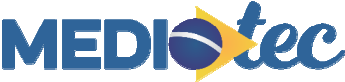 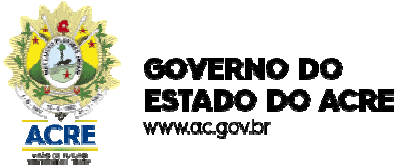 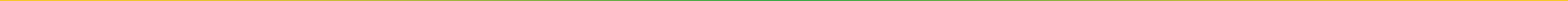 PROCESSO SELETIVO SIMPLIFICADO Nº 016/2022 PRONATEC/NOVOS CAMINHOS ANEXO IIIREQUERIMENTO PARA RECURSO 	 – Acre,	de	de 2022.Assinatura do candidatoINSTRUCÕES: Somente serão analisados pela Comissão do Processo Seletivo os recursos protocolados dentro dos prazos previstos e formulados de acordo com as normas estabelecidas no item 12 deste Edital.RUA RIACHUELO nº 138 – BAIRRO JOSÉ AUGUSTO – CEP:69.900-809 RIO BRANCO – ACRE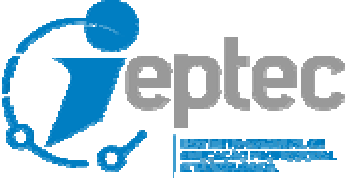 E-MAIL: gabinete.ieptec@gmail.comIDENTIFICAÇÃO PESSOALIDENTIFICAÇÃO PESSOALIDENTIFICAÇÃO PESSOALNOME:DATA DE NASCIMENTO:DATA DE NASCIMENTO:CPF:RG:RG:CARGO E CURSO A QUE CONCORRE:CARGO E CURSO A QUE CONCORRE:CARGO E CURSO A QUE CONCORRE:MUNICÍPIO AO CARGO QUE CONCORRE:MUNICÍPIO AO CARGO QUE CONCORRE:CARGA HORÁRIA:FORMAÇÃO:FORMAÇÃO:FORMAÇÃO:(	) pontuação atingida pelo candidato O PRESENTE RECURSO REFERE-SE A :	(	) desclassificação do candidato(	) eliminação do candidato (	) outros(	) pontuação atingida pelo candidato O PRESENTE RECURSO REFERE-SE A :	(	) desclassificação do candidato(	) eliminação do candidato (	) outros(	) pontuação atingida pelo candidato O PRESENTE RECURSO REFERE-SE A :	(	) desclassificação do candidato(	) eliminação do candidato (	) outrosJUSTIFICATIVA DO CANDIDATOJUSTIFICATIVA DO CANDIDATOJUSTIFICATIVA DO CANDIDATO